Møde: hovedmed 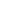 dagsorden Referat1.VelkomstTobias bød velkommen til mødet. 2.Forsøgsordning i 2024 med kortere og mere fleksible arbejdsugerNina indledte punktet ved at rammesætte indholdet af forsøgsordningen om kortere og mere fleksible arbejdsuger, som Borgerrepræsentationen (BR) har besluttet. Der er flere institutioner i København, som allerede gør sig erfaringer med fleksible arbejdsuger. Hvis en arbejdsplads deltager i forsøgsordningen, ligger der en forpligtigelse til at evaluere igangsatte tiltag. Forvaltningen er bekendt med, at Tandplejen ønsker at deltage. BUF, SOF og SUF har tilkendegivet overfor de andre forvaltninger, at de kan udpege områder til pilotprojektet, som arbejder med borgerrettede opgaver. Andre forvaltninger forventes at melde administrative arbejdspladser ind.Nina efterspurgte dernæst HovedMED om inputs til, hvordan sektoren bliver opmærksom på muligheden for at indgå i forsøget og hvor bredt der skal kommunikeres ud set i lyset af, at der skal findes tre arbejdspladser.Jan udtrykte, at der er en del daginstitutioner, som selv dribler med fleksibel arbejdsuge. Der er rigtige gode erfaringer fra Gentofte Kommune, som også viser, at der skal være styr på struktur, rolle, opgave og funktion. Janne tilkendegav, at Kontaktudvalget ønsker, at der skal meldes bredt ud om forsøgsordningen. Selvom der kun skal udvælges tre arbejdspladser, kan det mange steder starte en drøftelse i TRIO/LokalMED om emnet.June vil være ærgerlig over, at HK/DJØF vil blive nedprioriteret i BUF. Vi skal drøfte fleksible arbejdsuger alle steder.Jeppe tilkendegav, at der er et hensyn til ikke at forstyrre sektoren unødigt, men netop fleksible arbejdsuger er vigtigt at alle arbejdspladser får drøftet.Tobias tilkendegav, at HK/AC som faggruppe også prioriteres, men der er andre forvaltninger, hvor hovedparten af de ansatte repræsenterer disse faggrupper. Han opsummerede, at forvaltningen går bredt ud med tilbuddet om at deltage i forsøgsordningen. Det kan give anledning til at tage en lokal drøftelse. Forvaltningen ser gerne, at HovedMED udpeger forskellige typer af arbejdspladser. Hvis der kommer mange henvendelser, betyder det ikke, at den enkelte arbejdsplads ikke selv kan arbejde med fleksible arbejdsuger.Jan tilkendegav, at der i kommunikationen til arbejdspladser skal være inspiration at hente fx fra Viden på Tværs og fra de institutioner, som allerede arbejder med det i Københavns Kommune. Vi regner ikke så meget med, at det skal være daginstitutioner, da de allerede kører, og HK/AC meldes ind via andre forvaltninger.Martin udtrykte, at han var enig i, at det sendes bredt ud- dem som ønsker at drible videre med fleksible arbejdsuger, kan gøre det. 3.Skriftlig revidering af MED-aftalen ifm. betegnelserne forperson og næstforpersonTobias indledte punktet ved at fortælle, at Borgerrepræsentationen (BR) den 14. oktober 2021 vedtog et medlemsforslag om, at Økonomiforvaltningen i samarbejde med relevante forvaltninger skulle fremlægge et forslag til politisk behandling, som ændrer alle de steder, kommunen i dag benytter betegnelsen ’formand’ til betegnelsen ’forperson’, i det omfang, det er juridisk muligt. Signe supplerede ved at sige, at HovedMED i BUF har taget betegnelsen i brug i daglig tale til mødet d. 29.september 2022 og ændringsbetegnelsen er kommunikeret ud til alle LokalMED. HovedMED ønsker nu at få ændringen skriftliggjort i MED-aftalen, så betegnelserne ændres til ’ forperson´ og ´næstforperson´. Janne tilkendegav på vegne af de faglige organisationer, at der er opbakning til beslutningen om at ændre betegnelserne. Det er vigtigt, at det er HovedMED i BUF, som beslutter at lave ændringen i BUFS MED-aftale.Indstillingen blev godkendt.4. TRIO-forsøgsordningSigne indledte punktet om, at evalueringen af MED-aftalen 2020 blandt andet viste, at der visse steder kan være udfordringer med repræsentationen og arbejdsmiljømæssige udfordringer i en stadig større og mere kompleks organisation. Derfor besluttede HovedMED med afsæt i MED-aftalens § 10 stk. 1 at åbne for muligheden for at ansøge om dispensation for udvidelse af MED-organisation med én TRIO i valgperiode (2021-2023).MED-sekretariatet indstiller, at de fem arbejdspladser, som har fået dispensation, får forlænget dispensationen til valgperioden 2023-2025. Janne tilkendegav, at Kontaktudvalget er enige i den beslutning.Tobias rundede punktet af ved at sige, at indstillingen blev godkendt. HovedMED evaluerer ordningen i foråret 2025.5. MED-organisering UngeområdetSigne indledte med at sige, at der som opfølgning på HovedMED d. 1.2.23 har været et møde mellem LFS, KLF, BUPL og forvaltningen om en ny MED-organisering af fritidsområdet.Den foreslåede løsning er, at der holdes fast i strukturen om ét LokalMED og én TRIO pr. enhed i klyngen, men der kan gøres brug af TRIO-forsøgsordningen om én ekstra TRIO, på arbejdspladser med to pædagogiske ledere. Det betyder, at de områder, som i inddragelsesprocessen har ønsket flere TRIO´er, har mulighed for at søge dispensation hertil. Christina tilkendegav, at hun var enig i den foreslåede MED-organisering, så der ikke er en særskilt MED-organisering for fritidsklyngerne. Tobias spurgte, hvornår MED-strukturen forventes faldet på plads?Signe svarede, at beslutningen nu kommunikeres ud til fritidsklyngerne med en anvisning om, hvordan de søger dispensation. Og at strukturen skal være faldet på plads i forbindelse med den kommende valgperiode for 2023-25 efter sommerferien.6. Involvering af de faglige organisationer i budgetarbejdet         Janne indledte punktet, som er drøftet på Kontaktudvalget. Det handler om at de faglige organisationer har et ønske om at blive mere involveret tidligere i budgetprocessen. Vi orienteres om effektiviseringsforslag, men et sted i processen, hvor det opleves at være mere eller mindre færdige budgetforslag. Der ønskes en større gennemsigtighed i, hvornår de faglige organisationer involveres.Tobias spurgte om nogle konkrete eksempler, da han oplever, at der er løbende dialog hele året. Hvad er det for nogle mere præcise rum, der ønskes dialog i.Jeppe fortalte, at forvaltningen hver år skal lave et effektiviseringskatalog. Det er vigtigt, når man kommer med forslag, der berører bestemte områder, at man får mulighed for at kvalificere forslaget hos dem, der har med det at gøre. Når man bliver bedt om at blive involveret tidligt, så får man også et større ansvar. Tobias sagde, at der lige nu er 1. behandling af budgetforslagene. Indtil indkaldelsescirkulæret kommer i januar, er det svært allerede i november at bede om at involvere. Der er ikke gode erfaringer med at starte op på en for tidlig møderække med store inddragelsesrunder, da det ikke kaster konkrete forslag af sig. Så det er en balance af flere hensyn til, hvilke dialogrum, der skal være, hvis det skal være konstruktivt for det politiske rum.Rikke fortalte, at forvaltningen har prøvet forskellige veje til inddragelse. Budgetorganiseringen er nu, at forvaltningen har udpeget chefer med et fagligt ansvar, som inddrager ledere og via den vej også får faglige inputs. Gitte supplerede ved at sige, at der tænkes i en bred inddragelsesproces af sektoren med lærere og pædagoger. Der laves nedslag med de faglige organisationer fx på følgegruppemøder. Det kan godt være, at forvaltningen skal have de faglige organisationer mere med tidligere i inddragelsen.Jeppe nævnte, at han selv har været med til at finde 1% besvarelse, som Ungdomsskolen kunne løse bedre end forvaltningens forslag. I årets budget er det genfremsat et forslag udarbejdet til tidligere budgetforslag om at effektivisere fritidsundervisningen samtidig med, at der er en kæmpe indsats vedr. Ungeværker. Det er modsatrettede signaler og en dårlig måde at gøre det på. Hvis man havde haft en proces inden, så kunne man finde en anden måde at hente effektiviseringer på. Når vi beder om at blive inddraget, er der også et større ansvar for at finde effektiviseringen. Det er et forsøg på at få skabt nogle processer, der skaber større gennemsigtighed. Tobias tilkendegav, at der er nogle gode inputs til at kvalificere processen.Jan sagde, at niveauet for inddragelse er landet et godt sted. Forvaltningen skal også kigge ud i sektoren og bede om kvalificering. De faglige organisationer har selv ønsket en bred sektorinddragelse. Der er ikke grund til at overinvolvere. De faglige organisationer inddrages bilateralt og på tværs. Der er et åbent vindue nu mellem 1. og 2. behandling. Nina sagde, at der inddragelse, når et nyt effektiviseringsforslag udarbejdes. Selvom effektiviseringsforslag ikke vedtages ét år, kan de det godt bringes på banen igen af både BUU og forvaltningen. I de tilfælde laves der typisk ikke en ny inddragelsesrunde, men der er mulighed for at kommentere på det frem mod 2. behandlingen af budgetforslaget. Måske kan der med fordel være mere tydelighed i forhold til budgetarbejdsgruppen om, hvad der ligger af tidligere års effektiviseringsforslag.Tobias tilkendegav, at han var enig i, at den gennemsigtighed er vigtig.Annette sagde, at man også i budgetmaterialet skal være opmærksom på, om der ligger nogle ”boblere” i pipeline, som kan blive til effektiviseringsforslag. Hun spurgte om det er nyt, at der laves skriftlig høringsindkaldelse fx ift. udflytterprocesser?Nina svarede, at det er som det altid har været, og at man godt kan afgive høringssvar.Tobias sagde, at forvaltningen kigger på, om der er nogle processer, hvor vi kan være mere tydelige.Jan sagde, at hvis de faglige organisationer gerne vil inddrages i effektiviseringscases, så skal forvaltningen have en fornemmelse af, at de faglige organisationer også spiller ind på disse præmisser. LFS ser, at investeringscases er en god måde at løse en række forhold inden for den økonomiske ramme i stedet for at lave en ”grønthøster”. De faglige organisationer skal kunne forklare og forsvare, hvorfor de går ind i arbejdet omkring effektiviseringscases. Når det er drøftet tidligere blandt de faglige organisationer, så har der ikke været opbakning blandt alle.Tobias nævnte, at forvaltningen ikke kommer i betragtning til effektiviseringspuljen, hvis man ikke afgiver midler. Det kræver opbakning i baglandet og tillid. Vi kan drøfte, om vi kan blive bedre til det sammen.Jeppe nævnte henvendelsen fra Nørre Fælled Skole, som handler om en politisk beslutning, der ligger uden for HovedMEDs handlerum.Tobias sagde, at det er vigtigt at vide, hvor man skal henvende sig, hvis man som arbejdsplads er utilfreds. Her er det en vigtig formidling ifm. budgetprocessen, at LokalMED skal sende bemærkning til budgetforslag til BUU og ikke HovedMED.7. Nyt fra BUURikke gennemgik de overordnede hovedlinjer budget 2022 og overførselssagen. HovedMED fik eftersendt slides. Der er et mindreforbrug på 64,0 mio. kr. i regnskab 2022. Resultatet består af en række delelementer: Decentral opsparing 71,8 mio. kr.Eksterne og kontraktbunde midler samt øvrige overførsler på 38,8 mio. kr.Merforbrug på prisstigninger vedr. forsyning og fødevarer på 89,6 mio. kr.Merforbrug vedr. Ukraine-udgifter på 5,0 mio. kr.Når forvaltningen overfører den decentrale opsparing og de kontraktbundne midler til 2023, står BUF tilbage med et merforbrug på 46,6 mio. kr. på ordinær drift i 2022, som skal håndteres.   Rikke nævnte, at der er en række opmærksomhedspunkter i forbindelse med regnskabet 2023 og budget 2024, som skal håndteres. Specialområdet og trivslen er fortsat under presFlere i specialdagtilbud og i de dyrere kategori 3 tilbudStigende behov for sygeundervisningFortsat udfordring vedr. kørselsområdetFlere 10-13-årige i vores klubberPresser økonomien på dagtilbudsrammenVækst i antal elever i vores modtageklasser (ekskl. ukrainere)Oprettet 3 nye modtageklasser, hvilket presser økonomien på undervisningsrammenBefolkningsudvikling og kapacitetStore forskelle på bydelsniveau betyder at vi skal afvikle og bygge på samme tidRikke gennemgik en række punkter til overførselssagen 2022/23. Her er blandt andet afsat 25 mio. kr. til at dække nogle af de udfordringer i 2023, der er på specialrammen.Afslutningsvist gennemgik Rikke, hvor forvaltningen er i budgetårshjulet.Tobias konstaterede, at vi i BUF bruger flere penge på børn med særlige udfordringer. Det kommer vi til at kigge nærmere på i første prognose i maj måned. Det er en balancegang, hvornår forvaltningen skal handle på et merforbrug i løbet af året. Rikke supplerede ved at nævne, at modtagerklasser også presser den økonomiske ramme. Vi bruger flere penge på løn samme tid i år ift. sidste år på specialområdet. Tobias understregede, at BUF mangler faglærte pædagoger, så man skal ikke ændre praksis, når der er kvalificeret personale, som kan ansattes. Gitte fortalte, at BUU har haft en drøftelse af skoledagens længde. Politisk er der forskellige holdninger til mødetider, og det vil være op til den enkelte skole at beslutte.Tobias supplerede ved at sige, at de unge mennesker, der var inviteret med til drøftelsen, havde nogle nuancerede og forskellige synspunkter. Nogen vil møde tidligt og andre sent. Jeanne nævnte, at skolerne godt selv kan omlægge skoledagens længde, og det er vigtigt at spørge eleverne.8. Henvendelse ang. parkeringsforhold i Ørestad 2023Tobias sagde, at HovedMED har modtaget en henvendelse fra Klynge I Ørestad vedr. manglende parkeringsmuligheder for kommunalt ansatte i A klynge I og Ørestad generelt. De oplever at det påvirker rekrutteringsmulighederne og det at være en attraktiv arbejdsplads negativt. De ønsker, at HovedMED skal forholde sig aktivt til denne problemstilling. Klyngens løsningsforslag vil være etablering af parkeringslicenser til parkering på gadeplan i nærheden af institutionerne. Forvaltningen har udarbejdet et notat, som er fremsendt til HovedMED. Notatet beskriver kriterierne for parkering i Ørestad og perspektiver på løsninger. Her anbefales det, at man i stedet for parkering kigger ind i og drøfter løsningsforslag, der understøtter gode pendlermuligheder – og som samtidigt taler ind i Kommunens samlede vision på området om grøn mobilitet og mindre CO2-udledning.Tobias spurgte medlemmerne i HovedMED om inputs.Der var enighed i HovedMED om, at der er særlig udfordring ift. rekruttering i Ørestad. Det er et udtryk for en svær situation, som HovedMED anerkender. Der er mange greb til at skabe attraktive arbejdspladser. Det er HovedMEDs vurdering, at de ikke har beslutningskompetencen til at gennemføre løsningsforslaget om flere parkeringslicenser. MED-sekretariatet udarbejder et skriftligt svar, hvor forvaltningens notat også medsendes.9. Status på HovedMED halvårsmøder forår 2023Martin orienterede om, at halvårsmøderne tager sit udgangspunkt i temaet fastholdelse og at der også arbejdes med TU23 lokalt. Jan sagde, at rammesætningen er vigtig. Det handler om arbejdsmiljø og det, vi kan gøre inden for den eksisterende ramme. 10. Eventuelt og afslutningTobias kvitterede for at BUF har fået en flot svarprocent på 85 % i BUF og 87 % i hele København på TU23. Nu afventer vi resultaterne. Lederne får adgang den 28.april og resultaterne offentliggøres den 2.maj. HovedMED får en skriftlig orientering om hovedresultaterne d. 2.maj. og de drøftes på HovedMED d. 10.maj.Tobias spurgte, om HovedMED havde nogle bemærkninger til Nørre Fælled Skoles skrivelse om særbevilling til Madskolen og Fritidsklubben på Nørre Fælled Skole, som der skal tages politisk stilling til den 26. april 2023. Det blev tilkendegivet, at det var uden for HovedMEDs handlerum, men at Nørre Fælled Skoles inputs vil blive viderebragt som et input til den politiske behandling af budgetforslag 2024. Dato: Den 29. marts 2023Tid: Kl. 9-11Sted:  Udvalgsværelse D, RådhusetMødedeltagere: HovedMED: Ledelsesrepræsentanter: Tobias Børner Stax (adm. dir. – forperson), Gitte Lohse (fagdirektør) Rikke Clausen Hasenfuss (ressourcedirektør), Nina Hemmersam (HR-chef), Frida Henriques Altmann (områdechef), Jeanne Jacobsen (skoleleder, SKK), Marialise Rømer (klyngeleder, LFS ledersektion), Christina Haahr Bach (ungechef) 
Medarbejderrepræsentanter: Janne Riise Hansen (KLF og næstforperson), Jan Hoby (LFS), Annette Mai Larsen (BUPL), June Andersen (HK), Martin Kragballe A Rasmussen (LFS), Irene Holmstrøm (FOA, KLS), Katrine Fylking (KLF), Jeppe Jensen (AMR).  Fra forvaltningen: Signe Wilms Raun (Referent)  Afbud: Marica Kljucaric Hansen (selvej. klyngeleder, arbejdsmiljøleder, BUPL ledersektion), Johan Vinde Larsen (AMR), Kate Obeid (områdechef, arbejdsmiljølederKatja Münster Schrøder (DSR), Johan Vinde Larsen (AMR) og Kim Bach (FOA 1) og Tania Karpatschof (AC)Tid Indhold Formål Bilag 1 09:00-09:05 
5 min Velkomst   v/ Tobias Børner StaxOrientering 209:05-09:30 
25 min Forsøgsordning i 2024 med kortere og mere fleksible arbejdsuger Det indstilles at HovedMED drøfter:Typer af arbejdspladser i BUF som kan indgå i forsøg med kortere og fleksible arbejdsuger, herunder om der er særlige forhold, der ønskes afprøvet Hvordan sektoren bliver opmærksom på muligheden for at indgå i forsøg med kortere og fleksible arbejdsuger, herunder hvor bredt der skal kommunikeres ud, når der skal findes tre arbejdspladserDen videre proces for udvælgelse af tre arbejdspladser til deltagelse i forsøg med kortere og fleksible arbejdsugerDrøftelseBilag 1 indstilling og bilag A og B 309:30-09:4010 min Skriftlig revidering af MED-aftalen ifm. betegnelserne forperson og næstforpersonBetegnelsen ”forperson og næstforperson” har været taget i brug i daglig brug i BUF´s MED-organisation siden august 2022 på baggrund af BR-beslutning d. 24.6.22 om at ændre betegnelserne. MED-sekretariatet indstiller til HovedMED at:betegnelsen ’formand’ og ’næstformand’ ændres til ’forperson’ og ’næstforperson’ i BUFs MED-aftaleBeslutningLink til BR beslutning d. 24.6.22 her409:40-09:5010 min TRIO-forsøgsordning Det indstilles at HovedMED:Tager den skriftlige status på TRIO-forsøgsordning til efterretningBeslutter om forsøgsordningen forlænges til at gælde for valgperioden 2023-25Bilag 2TRIO forsøgs-ordning509:50-10.0010 min MED-organisering UngeområdetDet indstilles at MED-organiseringen for fritidsklyngerne:følger det princip, at antallet af TRIO´er følger antallet af ledere. Dvs. at fritidsklynger, som har to ledere, kan ansøge om en ekstra TRIO jf. HovedMEDs aktuelle dispensationsordning for én ekstra TRIO.  Dispensationsordningen har udløb i 2025 BeslutningBilag 3 Referat at møde mellem parterne610:00-10.1515 min Involvering af de faglige organisationer i budgetarbejdet         v. næstforperson Janne Riise HansenDrøftelse710:15-10:4025 min Nyt fra BUU, herunder budgetseminar og overførselssagen Orientering810:40-10.5010 min Henvendelse ang. parkeringsforhold i Ørestad 2023Orientering og drøftelseBilag 49.10:50-10:555 min Status på HovedMED halvårsmøder forår 2023 v. arbejdsgruppen1010:55-11:00 5 min Eventuelt og afslutningv/ Tobias Børner StaxOrientering